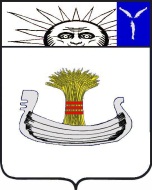 СоветНатальинского муниципального образованияБалаковского муниципального района Саратовской областиТридцать девятое заседание Совета Натальинского муниципального образования второго созываРЕШЕНИЕ От 10 февраля 2022 г. № 254О внесении изменений в решение Совета Натальинского муниципального образования Балаковского муниципального района Саратовской областиРуководствуясь Федеральным законом от 06.10.2003 года №131-ФЗ «Об общих принципах организации местного самоуправления в Российской Федерации», Законом Саратовской области от 29.09.2021 г. № 94-ЗСО «О внесении изменений в ст.1 Закона Саратовской области «О вопросах местного значения сельских поселений Саратовской области», Уставом  Натальинского муниципального образования, Совет Натальинского муниципального образованияРЕШИЛ:1. Внести изменение в решение Совета Натальинского муниципального образования Балаковского муниципального района Саратовской области № 223 от 22 октября 2021 года, изложив приложение в новой редакции согласно приложению.2. Настоящее решение вступает в силу со дня принятия и подлежит обнародованию.Глава Натальинскогомуниципального образования					        А.В. АникеевОбнародовано 14.02.2022 г.Приложение к решению Совета Натальинского муниципального образования от 10.02.2022 г. № 254№ п/пНаименование объектаАдрес (местоположение) объектаПротяжённость(погонные метры)12341Автомобильные дороги Саратовская обл., Балаковский р-н, с. Натальино, ул. Новая, ул. Октябрьская,ул. Коммунистическая, ул. Революционная, ул. Балаковская, ул. Советская, ул. Ворошилова, ул. Чапаева, ул. Суворова, ул. Строительная, ул. Дорожная, ул. Первомайская, проезд Простор9 927,72Автомобильные дороги Саратовская обл., Балаковский р-н, с. Натальино, ул. Белова, ул. Солнечная, ул. Энергетиков, ул. Вишневая, ул. Лесная, ул. Молодежная, ул. Егорчевой, дорога на свалку, дорога на кладбище3 519,93Автомобильные дороги Саратовская обл., Балаковский р-н, с. Матвеевка, от ул. Кирова, д. 35 до ул. Кирова, д. 47; ул. Ленина; ул. Остапенко; от ул. Первомайская, д. 1 до ул. Первомайская, д. 17; от ул. Коммунистическая, д. 1 до ул. Ленина, д. 30; от ул. Остапенко, д. 1 до ул. Ленина, д. 1; от ул. Коммунистическая, д. 1 до ул. Остапенко, д. 49; от ул. Ленина, д. 30 до ул. Кирова, д. 33А; от ул. Ленина, д. 32 до ул. Кирова, д. 38; от въезда в село до ул. Остапенко, д. 19 5 1004Автомобильные дороги Саратовская обл., Балаковский р-н, с. Матвеевка, ул. Набережная; ул. 50 лет Октября; ул. Коммунистическая; от ул. Кирова, д. 1 до ул. Кирова, д. 35; от ул. Кирова, д. 47 до ул. Кирова, д. 69; от ул. Первомайская, д. 17 до ул. Первомайская, д. 51; от ул. Остапенко, д. 49  до ул. Набережная, д. 28; от ул. Коммунистическая, д. 6 до ул. Набережная, д. 20; от ул. Остапенко, д. 11 до ул. Набережная, д. 11; от ул. Набережная, д. 3 до кладбища; от ул. Ленина, д. 41 до свалки; от ул. Кирова, д. 33А до ул. Набережная, д. 18; от ул. Кирова, д. 38 до стадиона; от ул. Ленина, д. 1 до ул. Набережная, д. 1; от ул. Набережная, д. 28 до пирса; от ул. Остапенко, д. 19 до водозабора № 1; от ул. Остапенко, д. 49 до водозабора № 28 0005Автомобильные дороги Саратовская обл., Балаковский р-н, с. Николевка, ул. Заречная; ул. Советская; ул. Кирова; ул. Почтовая; ул. Садовая; от ул. Калинина, д. 15 до ул. Калинина, д. 31; от ул. Калинина, д. 41 до ул. Калинина, д. 75; от ул. Садовая, д. 1 до кладбища6 5006Автомобильные дороги Саратовская обл., Балаковский р-н, с. Николевка, ул. Центральная; от ул. Калинина, д. 1 до ул. Калинина, д. 15; от ул. Калинина, д. 31 до ул. Калинина, д. 40; от ул. Советская, д. 1 до ул. Калинина, д. 40; от ул. Калинина, д. 40 до свалки; от ул. Центральная, д. 12 до ул. Набережная, д. 1388 5007Автомобильные дороги Саратовская обл., Балаковский р-н, с. Подсосенки, ведет к кладбищу6 0008Автомобильные дороги Саратовская обл., Балаковский р-н, рос. Новониколаевский, ул. Первомайская от д. № 1 до д. № 12; ул. Новая от д. № 3 до поворота на ул. Куйбышева, д. 35; ул. Набережная от д. № 1 до д. № 9; ул. Куйбышева от д. № 68 до д. № 731 8009Автомобильные дороги Саратовская обл., Балаковский р-н, пос. Новониколаевский, ул. Куйбышева от д. № 1 до д. № 68; ул. Советская от д. № 1 до д. № 66; ул. Первомайская от Пожарного Депо д. № 12Д до д. № 31; обводная дорога по ул. Первомайская от плотины на ул. Куйбышева до Пожарного Депо д. № 12Д; дорога от школы ул. Советская № 28 до кладбища пос. Новониколаевский; ул. Новая поворот с ул. Куйбышева, д. № 27 до ул. Новая, д. № 2;ул. Строительная, д. № 1, 17; пос. Барвенковский кольцевая по ул. Садовой; с. Андреевка, ул. Береговая от д. № 1 до ул. Береговая д. № 24А; ул. Береговая от д. № 1 до д. № 2511 60010Автомобильные дороги Саратовская обл., Балаковский р-н, с. Андреевка, ул. Заречная от плотины д. № 1 до д. № 26150011Автомобильные дороги Саратовская обл., Балаковский р-н, с. Старая Медынка, ул. Береговая2 00012Автомобильные дороги Саратовская обл., Балаковский р-н, с. Старая Медынка, ул. Береговая10 00013Автомобильные дороги Саратовская обл., Балаковский р-н, пос. Николевский, ул. Центральная, ул. Школьная3 00014Автомобильные дороги Саратовская обл., Балаковский р-н, пос. Николевский, ул. Звездная6 35015Автомобильные дороги Саратовская обл., Балаковский р-н, с. Хлебновка, ул. Советская, ул. Молодежная, ул. Заречная4 00016Автомобильные дороги Саратовская обл., Балаковский р-н, пос. Николевский, ул. Центральная, ул. Зеленая, ул. Школьная7 00017Автомобильные дороги Саратовская обл., Балаковский р-н, пос. Головановский, ул. Рабочая, ул. Мира, ул. Заовражная2 31618Автомобильные дороги Саратовская обл., Балаковский р-н, пос. Головановский, ул. Центральная, ул. Советская, ул. Степная, ул. Садовая, ул. Солнечная, ул. Новая, ул. Молодежная, ул. Гагарина7 506